.Intro: 16 counts  - Direction: CCWLEFT FORWARD MAMBO, RIGHT BACK MAMBO, LEFT SIDE MAMBO, RIGHT SIDE MAMBOPADDLE RIGHT 1/4 TURN X 2, LEFT FORWARD SYNCOPATED LOCK STEP, RECOVERLEFT BEHIND, SIDE, CROSS, SWIVEL 1/2 TURN RIGHT-LEFT, FORWARD SYNCOPATED LOCK STEPNIGHT CLUB LEFT & RIGHT, LEFT FORWARD, 1/4 TURN RIGHT, CROSS SHUFFLERIGHT SIDE MAMBO, LEFT SIDE MAMBO, ROCK, RECOVER, 1/2 TURN SHUFFLELEFT SIDE MAMBO, RIGHT SIDE MAMBO, ROCK RECOVER 1/2 TURN, RIGHT FORWARD LOCK STEPRESTART: After 16 counts of wall 6 (9.00)*ENDING:  After 16 counts of wall 9 (9.00). After 12 counts, syncopate the lock step while turning 1/2 turn right for a perfect finish.*WALL SEQUENCE:  12,9,6,3,12,9,3,12,9www.dancewithmarc.com  - marc@dancewithmarc.comLa Bicicleta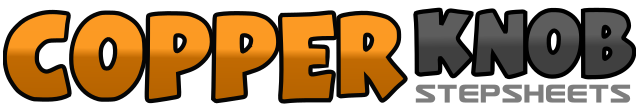 .......Count:48Wall:4Level:Improver Salsa style.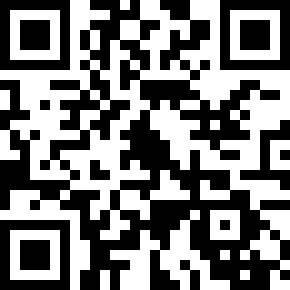 Choreographer:Marc Mitchell (CAN) - December 2019Marc Mitchell (CAN) - December 2019Marc Mitchell (CAN) - December 2019Marc Mitchell (CAN) - December 2019Marc Mitchell (CAN) - December 2019.Music:La Bicicleta - Carlos Vives & ShakiraLa Bicicleta - Carlos Vives & ShakiraLa Bicicleta - Carlos Vives & ShakiraLa Bicicleta - Carlos Vives & ShakiraLa Bicicleta - Carlos Vives & Shakira........1&2Step left forward, recover right, step left together3&4Step right back, recover left, step right together5&6Step left to side, recover right, step left together7&8Step right to side, recover left, step right together1-2Step left forward, pivot 1/4 turn right, weight on right3-4Step left forward, pivot 1/4 turn right, weight on right5&6&Step left forward diagonal, lock right behind, step left forward diagonal, lock right behind7&8&Step left forward diagonal, lock right behind, step left forward diagonal, recover on right1&2Step left behind right, step right to side, cross left over right3-4Swivel by lifting heels 1/2 turn right, swivel 1/2 turn left5&6&Step right forward diagonal, lock left behind, step right forward diagonal, lock left behind7&8Step right forward diagonal, lock left behind, step right forward diagonal1-2&Step left to side, step right behind, recover left3-4&Step right to side, step left behind, recover right5-6Step left forward, step right side 1/4 turn to right7&8Cross left over right, step right side, cross left over right1&2Step right to side, recover left, step right together3&4Step left to side, recover right, step left together5-6Step right forward, recover left7&8Step right forward 1/2 turn right, step left together, step right forward1&2Step left to side, recover right, step left together3&4Step right to side, recover left, step right together5&6Step left forward, recover right, step left forward 1/2 turn left7&8Step right forward diagonal, lock left behind, step right forward diagonal